Date: November 8, 2019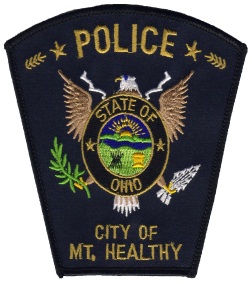 To: Mayor and Members of CouncilFrom: Colonel Vincent L. Demasi, Police ChiefSubject: Mt. Healthy Police Department Report to Council for October 2019 Uniform Crime Reporting - Part One Crimes NOTE- 2018 Data lost due to Records Management System failure Month to Month        Oct:   2014    	 2015  	2016    2017	2019Homicide			0	   0     	 0	 0           0 Forcible Rape			0	   1     	 1	 0	  0Robbery			1	   0     	 0	 1	  0Aggravated Assault		9	  10     	 6	11	 12Burglary                                  9             6      	 6    	 3	  4Larceny-Theft			31	  22     	23   	27	 13Motor Vehicle Theft		3 	   3	 2	 3	   1	Arson				0    	   0     	 0	 0	   0Total for Month                       50           42     39 	44         30Month to Month      Oct:      2014      2015    2016	  2017	2019Incidents/CFS                              670         918      1193    1237      844          Auto Accidents   		23	     29	      39	   26 	    28	Traffic Enforcement	             62	     38         136	    95	    64Drug Offenses		             11	      1            15	     2	      6Domestic Disputes		32	     31	       16	    22	    28Report of Shots Fired                   2                3             5	     4	      5  				Crime TrendsOn October 30, 2019, Principal Buchheim of Mount Healthy Jr/Sr High School called to report he had information of a student having a firearm in his backpack.  Officers responded and found student, Demario Williams, age 18, in possession of a loaded 9mm semi-automatic pistol in his backpack. Investigation also revealed another juvenile in the classroom had ammunition and was also charged with Inducing Panic.  As officers investigated the above incident, a third juvenile confessed she was involved in an unrelated incident that occurred during the prior month where she had brought ammunition into the school and intended to bring a firearm to shoot other students. She too was arrested. Willliams was charged with Illegal Conveyance of a Firearm into a School.  My thanks to Principal Buchheim for his handling of this situation.  Our police officers have logged 67 calls for service, (including directed security patrols) between August 1, 2019 and October 31, 2019 at South and the High School.  The significant increase in our service demand workload generated a meeting with Jennifer Wethington, the Mount Healthy Schools Business Manager and the school security provider, Rodney Hale, of AEGIS Protective Service, in hopes of developing protocols for reducing the calls for service. During the meeting, Mr. Hale advised his security guards are unarmed and not trained to be first responders but rather to take directions from responding officers. Although we have been unsuccessful in reducing the numbers of calls for service our meeting has help improve communications as evident by the way the above listed incident was handled.  Also, as a result of the meeting, our officers will now circulate, as time permits, through the High School daily, and we are trying to build a visible presence there.   On October 29, 2019, at 9:47 am, Mount Healthy Officers responded to 7764 Clovernook Avenue based on information received that a Tyron Coleman, who was wanted by Columbus Police for Kidnapping, Rape, and Domestic Violence, was living there with his sister. As officers approached the residence, Coleman jumped from the second-floor window and fled into the wooded area. An extensive search followed requiring a multi-agency response which proved unsuccessful.   However, Coleman was arrested the next day in Columbus.  My thanks to neighboring police agencies including, North College Hill, Springfield Township, Colerain Township, Woodlawn, Cincinnati and the Hamilton County Sheriff’s Office for their assistance in the search for this very dangerous person.On Wednesday October 9, 2019, at 5:51 pm Mount Healthy officers were called to 1362 Compton Road for a report of shots fired. Officers arrived, entered the Ameristop and found the first victim suffering from gunshot wounds. They determined the assailant had fled on foot northbound on Affinity Place. Shortly thereafter, University Hospital called stating they were treating a gunshot victim who had self-admitted himself through their Emergency Room. The first victim was in serious condition and underwent surgery at the University of Cincinnati Medical Center. The second victim was treated and released from University Hospital.  Both were uncooperative with our investigation and refused to make any statements.  Unfortunately, this location has been the target of numerous acts of violence including a double homicide several years ago. The bar Take a Shot has received liquor citations, The Tattoo Parlor was posted with a no occupancy notice and issued a Cease and Desist Order by Hamilton County Health Department. The owner of the Tattoo Parlor, Damien Lackey, refused to follow the order and was cited several times for being inside the establishment after the Cease and Desist order was issued.  The pool hall owner, Jael Abernathy was issued a citation for Operating a Business in violation of zoning code- by permitting sexual oriented business relating to the female dancers he has performing at night.  And finally, the shopping center owners Garry and Jodie Perkins were also cited in conjunction with all the illegal activity occurring.On Thursday, October 10, 2019, Mount Healthy officers were called to the Volunteers of America facility located at 7928 Hamilton for an overdose. Officers found a resident of the facility in his room dead of what investigators believe to be a self-administered heroin overdose. The victim was a 33-year-old male. The Hamilton County Coroner and the Heroin Task Force will assist in the follow-up investigation.On Wednesday, October 9, 2019, Mount Healthy officers were called to a Mount Healthy based restaurant for an individual found near death and unresponsive in the bathroom suffering from a heroin overdose. Narcan was administered and the individual was revived.On Sunday September 29, 2019, a man was found unconscious on the ground in the alley at 7410 Hamilton Av. When officers arrived, the individual was found near death, with very shallow breathing. Narcan was administered and he was revived. He has been charged and will appear in court.  Awards.
On October 3, 2019, Crime Stoppers presented their Citizen's Award to Mount Healthy resident Felecia Burton who on January 22, 2019, took the time to called Hamilton County Communications 911 to report suspicious activity on Hickman Street. Mt. Healthy Police Officers Baird and Higgins were quickly dispatched which resulted in the arrest of an armed Burglar who fired a shot from a firearm stolen from the home shortly after Ms. Burton first saw him.Officers Baird and Higgins were also recognized for their quick response and their tenacious pursuit of this criminal resulting in his arrest and stolen weapon recovery. My thanks to Crime Stoppers for recognizing our officers and community member, and all the great work they do throughout the Tri-State region. As always, many thanks to Hamilton County Communications and the other responding police agencies who assisted in this arrest.Community Despite the rain we were involved in several Halloween trick or treat events including the Eagles Halloween Party.  My thanks to Debbie Robben for her continued assistance in coordinating these great events. 